 DIGITAL LEARNING STATEMENT 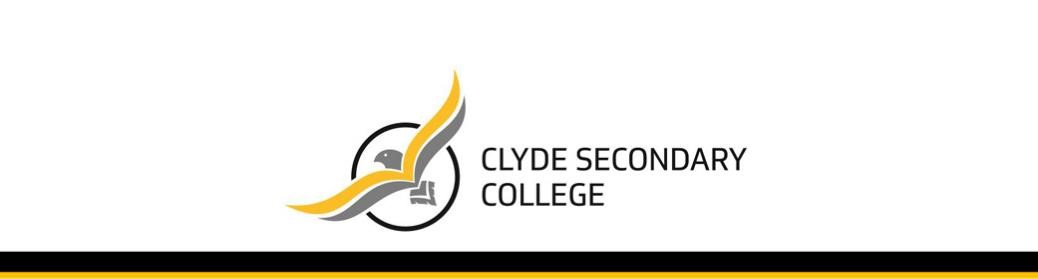 Online Services at Clyde Secondary College  	Date of last update: March 2024 What type of online services are used at our school?  Our school uses a variety of online services and applications (online services) to support and enhance our students’ educational experiences and to create a high quality and innovative learning environment. Our school uses online services for: teaching and learning; communication and engagement with parents; student administration; school management; complying with legal requirements; and other purposes stated in the Schools’ Privacy Policy.  Our school collects, uses, discloses and stores student and parent personal information on these online services for these purposes or where permitted by law. Where appropriate, school staff or service providers may access information in online services for those permitted purposes. For example, when the service provider provides technical support.   Please click this link to read important privacy information for parents, guardians and carers. How do we protect personal and other information? Victorian privacy laws require schools to handle personal and health information in accordance with the appropriate principles such as the Information Privacy Principles. Our school take steps to ensure data is securely handled, such as: privacy assessments, contractual arrangements and monitoring. We also educate students on cyber safety so that they can have positive online experiences. What content and materials will be shared through the online services? Students may have the ability to create, store and share any school work related content, such as photographs, audio, video recordings, and non-classroom related information. Where this work contains personally identifiable information of students or others, we will guide students on how to handle it safely and respectfully, and to seek appropriate permissions.  What school polices and support apply to these services? The following school policies and documents apply: School’s Privacy Policy, Student Wellbeing and Engagement Policy, Privacy Collection Notice, Digital Technologies Policy. These will be used to inform the school community on acceptable behaviours. Our school policies are available from https://clydesc.vic.edu.au/policies-publications/  If you wish to request access to your or your child’s information, or have any questions, please contact the college Principal at (03) 8560 0600  10/06/2022 Online services used for multiple purposes Online services used for teaching and learning, and (where applicable) for parent communication and engagement about the student’s learning outcomes  Online Service Purpose Information type  Data Storage Location Accounts Compass teaching and learning * parent communication and engagement  student administration  school management Student Full Name Student Year Level Student Class Student DOB Student Contact Details Student Email Student Photo Student ATSI status Student Health and Welfare Information  Student Behavioural Information  Student Assessment eCases ID Parent Details Australia Student Teacher Administ rator Parent Google Workspace for Education (DET brokered) * teaching and learning Various subjects *communication and engagement with parents  Student Full Name Student Year Level Student Class Student Email Student Location Information  Student Work Student Assessment Overseas Student Teacher Administ rator Online Service Purpose Information type Data Storage Location Accounts Edrolo * teaching and learning Various subjects Student Full Name Student Year Level Student Email Student Work Australia Student Administ rator Education Perfect * teaching and learning Various subjects Student Full Name Student Class Student Email Student Work Australia and Overseas  Student Administ rator Reading Eggs Literacy * communication and engagement with parents Student First Name (and Initial) Student Year Level Student Class Student Work Student Assessment Overseas Student Teacher Softlink Oliver v5 * library system Student Full Name Student Class Student Contact Details Student Email eCases ID Australia Student Teacher Administ rator Policy last reviewed   March 2024Approved by   Principal   Next scheduled review date   March 2026